СОВЕТ ДЕПУТАТОВ ГОРОДСКОГО ОКРУГА НАВАШИНСКИЙНИЖЕГОРОДСКОЙ ОБЛАСТИРЕШЕНИЕ 17 декабря 2020 г.                                                                                                              № 39                                                                О приеме имущества в муниципальную собственность городского округа Навашинский Нижегородской области В соответствии с Федеральным законом от 06.10.2003 №131-ФЗ «Об общих принципах организации местного самоуправления в Российской Федерации», частью 11 статьи 154 Федерального закона от 22.08.2004 №122-ФЗ «О внесении изменений в законодательные акты Российской Федерации и признании утратившими силу некоторых законодательных актов Российской Федерации в связи с принятием федеральных законов «О внесении изменений и дополнений в Федеральный закон «Об общих принципах организации законодательных (представительных) и исполнительных органов государственной власти субъектов Российской Федерации» и «Об общих принципах организации местного самоуправления в Российской Федерации», постановлением Правительства Российской Федерации от 13.06.2006 №374 «О перечнях документов, необходимых для принятия решения о передаче имущества из федеральной собственности в собственность субъекта Российской Федерации или муниципальную собственность, из муниципальной собственности в федеральную собственность или собственность субъекта Российской Федерации», Положением о порядке управления и распоряжения имуществом, находящимся в муниципальной собственности городского округа Навашинский Нижегородской области, утвержденным решением Совета депутатов городского округа Навашинский Нижегородской области от 18.06.2019 года № 434, письмом Министерства образования, науки и молодежной политики Нижегородской области от 16.12.2020 № Сл-316-704102/20 «Об обеспечении образовательных организаций школьными автобусами»,        Совет депутатов РЕШИЛ:Принять из государственной собственности Нижегородской области в муниципальную собственность городского округа Навашинский Нижегородской области: автобус, ПАЗ 32053-70, для организации подвоза учащихся муниципальных образовательных организаций (автобус специальный для перевозки детей), идентификационный номер (VIN) Х1М3205ВXL0003054, год выпуска 2020, модель523420L1003141. Рекомендовать комитету по управлению муниципальным имуществом администрации городского округа Навашинский Нижегородской области оформление документов по приему из государственной собственности Нижегородской области в муниципальную собственность городского округа Навашинский Нижегородской области автобуса, указанного в первом пункте решения, в порядке, установленном действующим законодательством, с последующим его закреплением на праве оперативного управления за Муниципальным учреждением «Центр обслуживания системы образования».Председатель Совета депутатов                                                  Глава местного самоуправления             городского округа Навашинский	                                        городского округа Навашинский                                                                                                               В.А.Бандин                                                                             Т. А. Берсенева	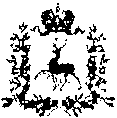 